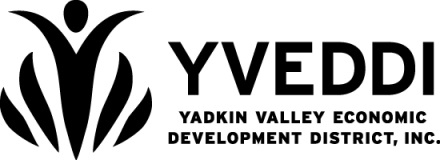 Domestic Violence/Sexual Assault Program
 Surry County: (336) 443-4030
 Stokes County: (336) 493-7011
 Yadkin County: (336) 849-4070
www.yveddi.com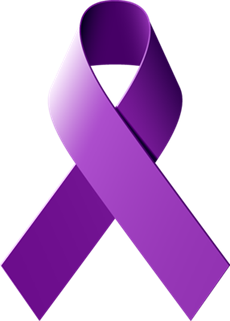 To:Fax:Date:Re:From:Fax:Cc:CommentsComments